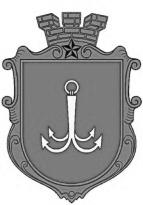 ОДЕСЬКА МІСЬКА РАДАПОСТІЙНА КОМІСІЯЗ ПИТАНЬ ПЛАНУВАННЯ, БЮДЖЕТУ І ФІНАНСІВ ________________№_________________на №______________від______________┌						┐ПОРЯДОК  ДЕННИЙзасідання комісії03.11.2021 р.                08-30               каб. 307 1. Розгляд доопрацьованого проєкту рішення «Про затвердження Методики розрахунку компенсації (фінансової допомоги) обґрунтованих витрат Комунального підприємства «Теплопостачання міста Одеси» на надання послуг з постачання теплової енергії як послуг, що становлять загальний економічний інтерес, здійснення контролю та перегляду компенсації».2. Розгляд звернення директору Депарртаменту міського господарства Одеської міської ради Мостовських Н.І. щодо перенаправлення частини бюджетних коштів наступним чином:3. Розгляд поправки депутата Одеської міської ради, голови постійної комісії з питань транспорту та дорожнього господарства	Обухова П.Г. до проекту рішення 	«Про внесення змін до рішення Одеської міської ради від 24 грудня 2020 року № 13-VIІІ «Про бюджет Одеської міської територіальної громади на 2021 рік». пл. Думська, 1, м. Одеса, 65026, УкраїнаКПКВ 1216012 «Забезпечення діяльності з виробництва, транспортування, постачання теплової енергії»Сума, грн..КПКВ 1216012 «Забезпечення діяльності з виробництва, транспортування, постачання теплової енергії»Сума, грн..КЕКВ 2610 Оплата природного газу, у т.ч.:- 28 000 000,00Оплата природного газу- 28 000 000,00КЕКВ 2610 Оплата теплопостачання, в т.ч:+ 28 000 000,00Часткове погашення заборгованості за послуги з виробництва теплової енергії на користь ПАТ «Одеська ТЕЦ» згідно рішення Госп.суду Одеської обл. від 12.05.2021р.  по Справі № 916/3762/20+28 000 000,00